POUK NA DALJAVOPODRUŽNIČNA ŠOLA ŠEBRELJEDATUM: 20. 5. 20204. RAZREDMATDZ str. 19 – preberi novo snovNa teh dveh povezavah najdeš video razlago.https://www.youtube.com/watch?v=DJl7e7dJVP4https://www.youtube.com/watch?v=1REB4Ef8a4IV zvezek napiši naslov, prepiši in NARIŠI.Pri risanju upoštevaj, da so uteži RAZLIČNO VELIKE (so treh različnih velikosti).MASA IN DELI CELOTE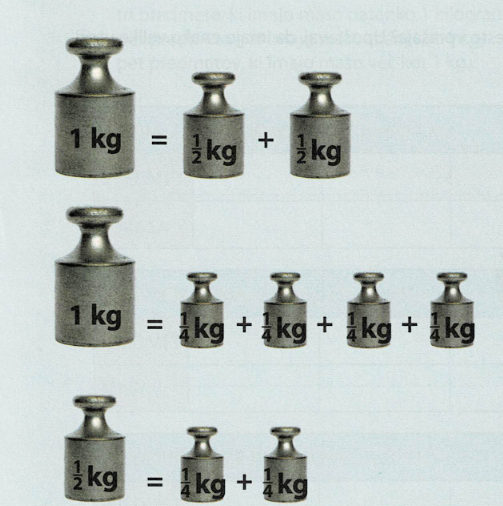 DELE CELOTE SPREMENIMO V DRUGE MERSKE ENOTE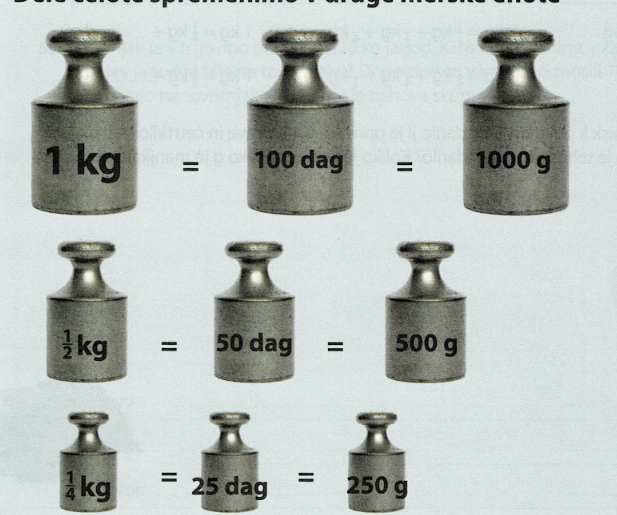  DZ str. 20 / 1. in 2. nalogaFotografijo prepisa v zvezek in nalog v DZ naj mi, prosim, starši, pošljejo na mail.NITČe imaš možnost, natisni vprašanja in jih prilepi v zvezek zadaj.Pisne odgovore napiši v zvezek - NA ZADNJO STRAN ZVEZKA!Pomagaj si z učbenikom!Odgovarjaj na kratko – samo bistvo.Fotografijo odgovorov naj mi , prosim, starši pošljejo na mail.1. Za kakšne namene uporabljamo vodo? Naštej jih vsaj pet.2. Kaj pomeni, da je voda dobro topilo?3. Zakaj je treba vodo pred izpustom v naravo očistiti?4. Česa ne sme vsebovati pitna voda?5. Zakaj moramo z vodo ravnati varčno?6. Katere snovi lahko pretakamo? (U str. 66) Obkroži:       a) trdne snovi   b) pline    c ) tekočine7. Naštej, po čem vse lahko pretakamo in usmerjamo tekoče  snovi.8. (U str. 70)  Kakšna je naloga vodovodnega sistema?9. Kašna je naloga centralne kurjave? 10. V čem se bistveno razlikujeta vodovodni sistem in centralna kurjava? (primerjaj sistem cevi, sklenjen ali nesklenjen)11. Pipa je ventil. Pojasni, kakšna je naloga ventila (pipe)?12. Ob sliki v U na str. 68 na kratko opiši kroženje vode v naravi.13. Naštej  še tri vrste elektrarn ter pri vsaki obliko energije, ki jo posamezna elektrarna pretvarja v električno. Glej primer:Termoelektrarna …… energija pare 